вариант 6 эконометрикаЗадание 1. Тема «Парная регрессия»1. Исследуйте корреляционную взаимосвязь между переменными У и Х: постройте поле корреляции; рассчитайте параметры уравнений линейной, логарифмической,степенной, полиномиальной (2,4,6 степень) регрессий с помощьюлиний тренда; предложите  одну  или несколько математических функций,наиболее соответствующих зависимости между переменными.2. Постройте с помощью метода наименьших квадратов уравнение парнойлинейной  регрессии      для  описания  зависимости  междупеременными  с  использованием  таблиц  в  MS  Excel.  Приведитеэкономическую интерпретацию параметров уравнения.3. Проверьте качество построенной регрессионной модели: проверьте статистическую значимость коэффициентов уравненияпри уровне значимости α =0,05. Постройте доверительныеинтервалы для параметров модели; рассчитайте коэффициент корреляции   между переменными,сделайте вывод о тесноте и направлении связи между ними; рассчитайте коэффициент детерминации    Оцените качество построенной модели и силу связи;оцените с помощью F – критерия Фишера статистическуюзначимость результатов регрессионного моделирования; оцените  точность  выбора  модели  с  помощью  среднейотносительной ошибки аппроксимации  А .4. Рассчитайте по линейной модели прогнозное значение от среднего значенияпараметра Х. Сделайте выводы.5. Рассчитайте параметры линейной регрессии с помощью стандартнойфункции MS Excel ЛИНЕЙН().6. Подготовьте исходные данные для построения степенной регрессионноймодели и рассчитайте ее параметры с помощью метода наименьшихквадратов.  Приведите  экономическую  интерпретацию  параметровуравнения.7. Проверьте качество новой регрессионной модели: проверьте статистическую значимость коэффициентов уравнения при уровне значимости α =0,05. Постройте доверительные интервалы для параметров модели; рассчитайте индекс парной корреляции    между переменными,сделайте вывод о тесноте связи между ними; рассчитайте коэффициент детерминации   . Оцените качествопостроенной модели и силу связи;оцените с помощью F – критерия Фишера статистическуюзначимость результатов регрессионного моделирования; оцените  точность  выбора  модели  с  помощью  среднейотносительной ошибки аппроксимации  .8. Рассчитайте по степенной модели прогнозное значение от среднего значенияпараметра Х. Сделайте выводы.9. Нанесите на поле корреляции графики двух функций регрессии. Сравнитекачество построенных моделей. Какая из моделей, на Ваш взгляд,предпочтительнее для выражения исследуемой зависимости и почему?Вариант 6Исследуется зависимость между возрастом рабочих (Х, лет) и ихсреднедневной выработкой (Y, руб.) по следующей выборке:Решение.Задание 1. Тема «Парная регрессия»1. Исследуйте корреляционную взаимосвязь между переменными У и Х: постройте поле корреляции; рассчитайте параметры уравнений линейной, логарифмической,степенной, полиномиальной (2,4,6 степень) регрессий с помощьюлиний тренда; предложите  одну  или несколько математических функций,наиболее соответствующих зависимости между переменными.По критерию адекватности (выбирается уравнение с большим коэффициентом детерминации ) можно предложить полиномиальные функции.По критерию простоты , так как показатели адекватности уравнений отличаются незначительно, рекомендуется выбрать более простое уравнение, выбираем полиномиальное уравнение степени 2.2. Постройте с помощью метода наименьших квадратов уравнение парнойлинейной  регрессии      для  описания  зависимости  междупеременными  с  использованием  таблиц  в  MS  Excel.  Приведитеэкономическую интерпретацию параметров уравнения.где   
Находим параметры регрессииПолучено уравнение регрессии:Параметр регрессии позволяет сделать вывод ,  что с увеличением среднего возраста рабочих на 1  год среднедневная выработка возрастает в среднем на 0,275  руб . 3. Проверьте качество построенной регрессионной модели: проверьте статистическую значимость коэффициентов уравненияпри уровне значимости α =0,05. Постройте доверительные интервалы для параметров модели;Оценку статистической значимости параметров регрессии проведем с помощью t - статистики Стьюдента и путем расчета доверительного интервала каждого из параметров .Табличное значение t - критерия для числа степеней свободы и уровня значимости   составит .Определим стандартные ошибки     (остаточная дисперсия на одну степень свободы   ТогдаФактические значения t - статистики превосходят табличное значение :Рассчитаем доверительные интервалы для параметров регрессии a  и b.  Для этого определим предельную ошибку для каждого показателяДоверительные интервалы рассчитайте коэффициент корреляции   между переменными,Тесноту линейной связи оценит коэффициент корреляции:сделайте вывод о тесноте и направлении связи между ними;Т . к .  значение коэффициента корреляции меньше 0,3,  то это говорит о том, что линейная  связь между признаками очень слабая, положительная. рассчитайте коэффициент детерминации    Оцените качество построенной модели и силу связи;т.е. в 2,4 % случаев изменения х приводят к изменению y. Другими словами - точность подбора уравнения регрессии – очень низкая. Остальные 97,6% изменения Y объясняются факторами, не учтенными в модели.оцените с помощью F – критерия Фишера статистическуюзначимость результатов регрессионного моделирования;Фактическое значение F -критерия  составитТабличное значение критерия при пятипроцентном уровне значимости и степенях свободы   составляет .   Так как    то уравнение регрессии признается статистически не значимым. оцените  точность  выбора  модели  с  помощью  среднейотносительной ошибки аппроксимации  А .Качество построенной модели оценивается как не удовлетворительное ,  так как A превышает 10%.4. Рассчитайте по линейной модели прогнозное значение от среднего значенияпараметра Х. Сделайте выводы.Вывод: теоретическое среднее и среднее выборки равны, следовательно, имеются основания полагать, что уравнение регрессии найдено верно.5. Рассчитайте параметры линейной регрессии с помощью стандартнойфункции MS Excel ЛИНЕЙН().6. Подготовьте исходные данные для построения степенной регрессионноймодели и рассчитайте ее параметры с помощью метода наименьшихквадратов.  Приведите  экономическую  интерпретацию  параметровуравнения.Для оценки параметров  линеаризируем модель путем логарифмирования значений Y и ХВыполним потенцирование, чтобы определить парамеры степенного уравнения регрессии7. Проверьте качество новой регрессионной модели: проверьте статистическую значимость коэффициентов уравнения при уровне значимости α =0,05. Постройте доверительные интервалы для параметров модели;Для нахождения стандартных ошибок Sa0 и Sа1 используем результаты статистической функции ЛИНЕЙН: рассчитайте индекс парной корреляции    между переменными,сделайте вывод о тесноте связи между ними;Вывод: связь очень слабая рассчитайте коэффициент детерминации   . Оцените качествопостроенной модели и силу связи;т.е. в 5 % случаев изменения х приводят к изменению y. Другими словами - точность подбора уравнения регрессии – очень низкая. Остальные 95% изменения Y объясняются факторами, не учтенными в модели.оцените с помощью F – критерия Фишера статистическуюзначимость результатов регрессионного моделирования;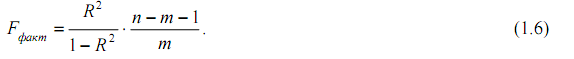 Fтабл определяется из таблицы при степенях свободы k1 = 1, k2 = n–2 и призаданном уровне значимости α. Fтабл =4,49> Fфакт=0,84, статистическая значимость коэффициента детерминации отклоняется. оцените  точность  выбора  модели  с  помощью  среднейотносительной ошибки аппроксимации  .Качество построенной модели оценивается как не удовлетворительное ,  так как A превышает 10%.8. Рассчитайте по степенной модели прогнозное значение от среднего значенияпараметра Х. Сделайте выводы.Вывод: теоретическое среднее и среднее выборки равны, следовательно, имеются основания полагать, что уравнение регрессии найдено верно.9. Нанесите на поле корреляции графики двух функций регрессии. СравнитеВывод: уравнения линейной и степенной регрессии одинаково неудовлетворительно описывают зависимость X и Y.Задание 2. Тема «Множественная регрессия»1. Постройте линейное уравнение множественной регрессии, пояснитеэкономический смысл его параметров и всего уравнения в целом.2. Проверьте качество построенной регрессионной модели: проверьте статистическую значимость коэффициентов уравненияпри уровне значимости α =0,05; рассчитайте множественный коэффициент корреляции  сделайте вывод о тесноте и направлении связи; рассчитайте множественный коэффициент детерминации   искорректированный коэффициент детерминации   Оценитекачество построенной модели и силу связи;оцените с помощью F – критерия Фишера статистическуюзначимость результатов регрессионного моделирования; оцените  точность  выбора  модели  с  помощью  среднейотносительной ошибки аппроксимации  3. Рассчитайте коэффициенты эластичности, β – коэффициенты и Δ –коэффициенты. Дайте их интерпретацию.Вариант 6Имеются данные о деятельности крупнейших компаний США – о чистомдоходе (Y, млрд. долл.), обороте капитала (Х 1 , млрд. долл.) и использованномкапитале (Х 2 , млрд. долл.):1. Постройте линейное уравнение множественной регрессии, пояснитеэкономический смысл его параметров и всего уравнения в целом.Найдем средние квадратические отклонения признаков  Для нахождения параметров линейного уравнения множественнойрегрессии воспользуемся  готовыми формулами.Рассчитаем сначала парные коэффициенты корреляции:Находим  коэффициенты чистой регрессии и параметр a:Таким образом ,  получили следующее уравнение множественной регрессииУравнение регрессии показывает ,  что при увеличении обороте капитала на 1млрд.долл. ( при неизменном использованном капитале)  чистый доход уменьшается в среднем на 0,01  млрд.долл,  а при увеличении использованного капитала на 1млрд.долл. ( при неизменном обороте капитала) чистый доход увеличивается в среднем на 0,116  млрд.долл.2. Проверьте качество построенной регрессионной модели: проверьте статистическую значимость коэффициентов уравненияпри уровне значимости α =0,05;Фактические значения t - критерия Стьюдента :Табличное значение критерия при уровне значимости    и числе степеней свободы    составит .Таким образом ,  признается статистическая значимость параметров  , т.к. , и , т.к. , рассчитайте множественный коэффициент корреляции  сделайте вывод о тесноте и направлении связи;Коэффициент множественной корреляции указывает на сильную связь всего набора факторов с результатом. рассчитайте множественный коэффициент детерминации   искорректированный коэффициент детерминации   Оценитекачество построенной модели и силу связи;Нескорректированный коэффициент множественной детерминации оценивает долю дисперсии результата за счет представленных в уравнении факторов в общей вариации результата .  Здесь эта доля составляет 67,2%  и указывает на весьма высокую степень обусловленности вариации результата вариацией факторов ,  инымисловами –  на весьма тесную связь факторов с результатом .Скорректированный коэффициент множественной детерминацииопределяет тесноту связи с учетом степеней свободы общей и остаточной дисперсий .  Он дает такую оценку тесноты связи ,  которая не зависит от числа факторов и поэтому может сравниваться по разным моделям с разным числом факторов .  Оба коэффициента указывают на среднюю (63,3%)  детерминированность результата y в моделифакторами  и .оцените с помощью F – критерия Фишера статистическуюзначимость результатов регрессионного моделирования;Оценку надежности уравнения регрессии в целом и показателя тесноты связи дает F - критерий Фишера :Получили, что   ,  т.е.вероятность случайно получить такое значение F - критерия не превышаетдопустимый уровень значимости 5%.  Следовательно ,  полученноезначение не случайно ,  оно сформировалось под влиянием существенныхфакторов ,  т . е .  подтверждается статистическая значимость всего уравненияи показателя тесноты связи   оцените  точность  выбора  модели  с  помощью  среднейотносительной ошибки аппроксимации  Средняя ошибка аппроксимации:Качество модели ,  исходя из относительных отклонений по каждомунаблюдению ,  признается неудовлетворительным ,  т . к .  средняя ошибка аппроксимации значительно превышает 10%.3. Рассчитайте коэффициенты эластичности, β – коэффициенты и Δ –коэффициенты. Дайте их интерпретацию.Коэффициенты   стандартизованного уравнения регрессиинаходятся по формулеТ . е .  уравнение будет выглядеть следующим образомТак как стандартизованные коэффициенты регрессии можно сравнивать между собой ,  то можно сказать ,  что оборот капитала и использованный капитал оказывают противоположное влияние на чистую прибыль.  Сравнивать влияние факторов на результат можно также при помощи средних коэффициентов эластичностиВычисляем:Т . е .  увеличение только обороте капитала ( от своего среднегозначения )  или только использованного капитала на 1%  увеличивает в среднем чистый доход  на  -0,141%  или 0,769% соответственно.Задание 3. Тема «Временные ряды»1. Проверьте, имеется ли тенденция (метод Фостера–Стьюарта).2. Постройте линейную модель кривой роста и рассчитайте ее параметры.3. Проверьте качество построенной регрессионной модели: проверьте статистическую значимость коэффициентов уравненияпри уровне значимости α =0,05; рассчитайте коэффициент детерминации  Оцените качествопостроенной модели и силу связи;4. Проверьте качество построенной модели на основе исследования рядаостатков: проверьте случайность ряда остатков на основе критерияповоротных точек; проверьте независимость элементов ряда остатков на основекритерия Дарбина –Уотсона; проверьте соответствие ряда остатков нормальному законураспределения на основе RS–критерия.5. Постройте точечный и интервальный прогноз для t0 =tср .6. Сделайте прогноз на один шаг вперед.Вариант 6Имеются следующие данные об уровне безработицы в регионе:Возраст202530354045505522Выработка5060808010085605055Возраст502448324035384139Выработка705560879096929897№120501000400250071,112-21,112445,73342,225225601500625360072,487-12,487155,93617,227330802400900640073,8626,13837,6707,6724358028001225640075,2374,76322,6825,953540100400016001000076,61323,387546,97423,3876458538252025722577,9887,01249,1748,2507506030002500360079,363-19,363374,91032,2718555027503025250080,738-30,738944,80261,475922551210484302571,662-16,662277,63530,29510507035002500490079,363-9,36387,65813,3751124551320576302572,212-17,212296,26731,29512486028802304360078,813-18,813353,91331,35413328727841024756974,41212,588158,44614,46814409036001600810076,61313,387179,22514,87515359633601225921675,23720,763431,08221,62816389234961444846476,06315,937254,00417,32317419840181681960476,88821,112445,73721,54318399737831521940976,33820,662426,93821,302Итого669,0001365,00051226,00026659,000109137,0001365,0000,0005488,784415,920Среднее значение37,16775,8332845,8891481,0566063,16775,8330,000304,93223,107σ9,98517,677σ^299,694312,47212050=C23*B23=B23^2=C23^2=$C$61+$C$58*B23=C23-G23=H23^2=ABS((C23-G23)/C23)*10022560=C24*B24=B24^2=C24^2=$C$61+$C$58*B24=C24-G24=H24^2=ABS((C24-G24)/G24)*10033080=C25*B25=B25^2=C25^2=$C$61+$C$58*B25=C25-G25=H25^2=ABS((C25-G25)/C25)*10043580=C26*B26=B26^2=C26^2=$C$61+$C$58*B26=C26-G26=H26^2=ABS((C26-G26)/C26)*100540100=C27*B27=B27^2=C27^2=$C$61+$C$58*B27=C27-G27=H27^2=ABS((C27-G27)/C27)*10064585=C28*B28=B28^2=C28^2=$C$61+$C$58*B28=C28-G28=H28^2=ABS((C28-G28)/C28)*10075060=C29*B29=B29^2=C29^2=$C$61+$C$58*B29=C29-G29=H29^2=ABS((C29-G29)/C29)*10085550=C30*B30=B30^2=C30^2=$C$61+$C$58*B30=C30-G30=H30^2=ABS((C30-G30)/C30)*10092255=C31*B31=B31^2=C31^2=$C$61+$C$58*B31=C31-G31=H31^2=ABS((C31-G31)/C31)*100105070=C32*B32=B32^2=C32^2=$C$61+$C$58*B32=C32-G32=H32^2=ABS((C32-G32)/C32)*100112455=C33*B33=B33^2=C33^2=$C$61+$C$58*B33=C33-G33=H33^2=ABS((C33-G33)/C33)*100124860=C34*B34=B34^2=C34^2=$C$61+$C$58*B34=C34-G34=H34^2=ABS((C34-G34)/C34)*100133287=C35*B35=B35^2=C35^2=$C$61+$C$58*B35=C35-G35=H35^2=ABS((C35-G35)/C35)*100144090=C36*B36=B36^2=C36^2=$C$61+$C$58*B36=C36-G36=H36^2=ABS((C36-G36)/C36)*100153596=C37*B37=B37^2=C37^2=$C$61+$C$58*B37=C37-G37=H37^2=ABS((C37-G37)/C37)*100163892=C38*B38=B38^2=C38^2=$C$61+$C$58*B38=C38-G38=H38^2=ABS((C38-G38)/C38)*100174198=C39*B39=B39^2=C39^2=$C$61+$C$58*B39=C39-G39=H39^2=ABS((C39-G39)/C39)*100183997=C40*B40=B40^2=C40^2=$C$61+$C$58*B40=C40-G40=H40^2=ABS((C40-G40)/C40)*100Итого=СУММ(B23:B47)=СУММ(C23:C47)=СУММ(D23:D47)=СУММ(E23:E47)=СУММ(F23:F47)=СУММ(G23:G47)=СУММ(H23:H47)=СУММ(I23:I47)=СУММ(J23:J47)Среднее значение=СРЗНАЧ(B23:B47)=СРЗНАЧ(C23:C47)=СРЗНАЧ(D23:D47)=СРЗНАЧ(E23:E47)=СРЗНАЧ(F23:F47)=СРЗНАЧ(G23:G47)=СРЗНАЧ(H23:H47)=СРЗНАЧ(I23:I47)=СРЗНАЧ(J23:J47)σ=ОКРУГЛ(N50;3)=ОКРУГЛ(O50;3)σ^2=ОКРУГЛ(N23;3)=ОКРУГЛ(O23;3)по статистической функции ЛИНЕЙНпо статистической функции ЛИНЕЙНba0,27565,612№lnylnXlnX*LnY(lnX)2(lnY)213,9122,99611,7198,97415,30424,0943,21913,17910,36116,76434,3823,40114,90411,56819,20244,3823,55515,58012,64019,20254,6053,68916,98813,60821,20864,4433,80716,91214,49119,73774,0943,91216,01715,30416,76483,9124,00715,67716,05915,30494,0073,09112,3879,55516,059104,2483,91216,62015,30418,050114,0073,17812,73610,10016,059124,0943,87115,85014,98616,764134,4663,46615,47812,01119,944144,5003,68916,59913,60820,248154,5643,55516,22812,64020,833164,5223,63816,44813,23220,447174,5853,71417,02713,79121,022184,5753,66416,76013,42220,928Сумма77,39464,363277,108231,654333,837по статистической функции ЛИНЕЙНпо статистической функции ЛИНЕЙН0,2453,424а1=0,245а0=exp(3,424)30,699СТЬЮДРАСПОБР(0,05;(18-2))= 2,120,2448169523,4242490,2015984670,7232208280,0843914380,2476831111,474716445160,0904693170,981550779для параметра α1-0,1830,672для параметра α06,634142,234№xy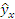 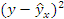 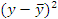 Ai1205063,92193,74667,3627,838162256067,5156,37250,6912,513033308070,5988,5617,3611,763624358073,3044,8417,368,37030454010075,74588,57584,0324,260466458577,9649,6384,038,2880627506079,99399,68250,6933,31998555081,881016,35667,3663,76059225565,43108,74434,0318,9599510507079,9999,8434,0314,274211245566,84140,10434,0321,5210212486079,20368,51250,6931,9942413328771,71233,69124,6917,5710414409075,74203,36200,6915,8449615359673,30515,12406,6923,6419216389274,79296,03261,3618,7016817419876,20475,29491,3622,2461718399775,27472,12448,0322,40044Среднее136522,07054Сумма5350,555624,50Y6,636,53,30,13,61,55,52,43X1116,918107,916,719,616,25,953,118,835,3X263,66,550,415,49,613,35,927,111,216,4Y4,22,71,62,43,31,82,41,61,40,9X171,973,61031,536,713,864,830,412,131,3X232,525,46,412,514,36,522,715,89,318,9№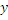 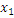 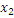 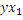 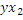 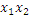 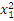 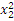 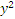 16,6116,963,6771,540419,7607434,84013665,6104044,96043,56023186,554,00019,500117,000324,00042,2509,00036,5107,950,4701,350327,6005438,16011642,4102540,16042,25043,316,715,455,11050,820257,180278,890237,16010,89050,119,69,61,9600,960188,160384,16092,1600,01063,616,213,358,32047,880215,460262,440176,89012,96071,55,95,98,8508,85034,81034,81034,8102,25085,553,127,1292,050149,0501439,0102819,610734,41030,25092,418,811,245,12026,880210,560353,440125,4405,76010335,316,4105,90049,200578,9201246,090268,9609,000114,271,932,5301,980136,5002336,7505169,6101056,25017,640122,773,625,4198,72068,5801869,4405416,960645,1607,290131,6106,416,00010,24064,000100,00040,9602,560142,431,512,575,60030,000393,750992,250156,2505,760153,336,714,3121,11047,190524,8101346,890204,49010,890161,813,86,524,84011,70089,700190,44042,2503,240172,464,822,7155,52054,4801470,9604199,040515,2905,760181,630,415,848,64025,280480,320924,160249,6402,560191,412,19,316,94013,020112,530146,41086,4901,960200,931,318,928,17017,010591,570979,690357,2100,810Сумма57,8784,5383,73081,7201514,50023847,93050476,91011651,190224,400Ср. знач.2,8939,22519,185154,08675,7251192,3972523,846582,56011,220=A4=B4=C4=D4=B34*C34=B34*D34=C34*D34=C34^2=D34^2=B34^2=A5=B5=C5=D5=B35*C35=B35*D35=C35*D35=C35^2=D35^2=B35^2=A6=B6=C6=D6=B36*C36=B36*D36=C36*D36=C36^2=D36^2=B36^2=A7=B7=C7=D7=B37*C37=B37*D37=C37*D37=C37^2=D37^2=B37^2=A8=B8=C8=D8=B38*C38=B38*D38=C38*D38=C38^2=D38^2=B38^2=A9=B9=C9=D9=B39*C39=B39*D39=C39*D39=C39^2=D39^2=B39^2=A10=B10=C10=D10=B40*C40=B40*D40=C40*D40=C40^2=D40^2=B40^2=A11=B11=C11=D11=B41*C41=B41*D41=C41*D41=C41^2=D41^2=B41^2=A12=B12=C12=D12=B42*C42=B42*D42=C42*D42=C42^2=D42^2=B42^2=A13=B13=C13=D13=B43*C43=B43*D43=C43*D43=C43^2=D43^2=B43^2=A14=B14=C14=D14=B44*C44=B44*D44=C44*D44=C44^2=D44^2=B44^2=A15=B15=C15=D15=B45*C45=B45*D45=C45*D45=C45^2=D45^2=B45^2=A16=B16=C16=D16=B46*C46=B46*D46=C46*D46=C46^2=D46^2=B46^2=A17=B17=C17=D17=B47*C47=B47*D47=C47*D47=C47^2=D47^2=B47^2=A18=B18=C18=D18=B48*C48=B48*D48=C48*D48=C48^2=D48^2=B48^2=A19=B19=C19=D19=B49*C49=B49*D49=C49*D49=C49^2=D49^2=B49^2=A20=B20=C20=D20=B50*C50=B50*D50=C50*D50=C50^2=D50^2=B50^2=A21=B21=C21=D21=B51*C51=B51*D51=C51*D51=C51^2=D51^2=B51^2=A22=B22=C22=D22=B52*C52=B52*D52=C52*D52=C52^2=D52^2=B52^2=A23=B23=C23=D23=B53*C53=B53*D53=C53*D53=C53^2=D53^2=B53^2Сумма=СУММ(B34:B53)=СУММ(C34:C53)=СУММ(D34:D53)=СУММ(E34:E53)=СУММ(F34:F53)=СУММ(G34:G53)=СУММ(H34:H53)=СУММ(I34:I53)=СУММ(J34:J53)Ср. знач.=СРЗНАЧ(B34:B53)=СРЗНАЧ(C34:C53)=СРЗНАЧ(D34:D53)=СРЗНАЧ(E34:E53)=СРЗНАЧ(F34:F53)=СРЗНАЧ(G34:G53)=СРЗНАЧ(H34:H53)=СРЗНАЧ(I34:I53)=СРЗНАЧ(J34:J53)КоэффициентыY-пересечение1,075Переменная X 1-0,010Переменная X 20,116ВЫВОД ИТОГОВРегрессионная статистикаРегрессионная статистикаМножественный R0,820R-квадрат0,672Нормированный R-квадрат0,633Стандартная ошибка1,052Наблюдения20Дисперсионный анализdfSSMSFЗначимость FРегрессия238,52919,26417,3930,000Остаток1718,8291,108Итого1957,358КоэффициентыСтандартная ошибкаt-статистикаP-ЗначениеНижние 95%Верхние 95%Y-пересечение1,0750,3882,7710,0130,2571,893Переменная X 1-0,0100,026-0,4020,693-0,0650,044Переменная X 20,1160,0552,0950,051-0,0010,232МесяцУровень безработицыЯнварь8,9Февраль8,6Март8,4Апрель8,1Май7,9Июнь7,6Июль7,3Август7,2Сентябрь7